УТВЕРЖДЕНО Приказ Министерства здравоохранения ДонецкойНародной Республики13.11.2015 № 012.1/540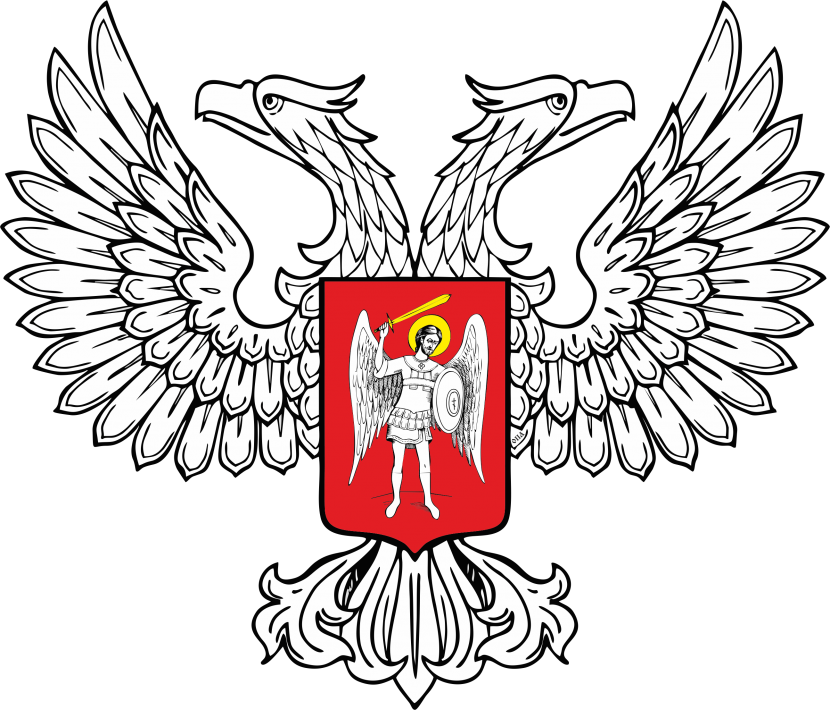 Инструкцияпо заполнению формы первичной учетной документации № 123-1/у «Карточка № ________ о состоянии здоровья лица, претендующего на занятие должности, связанной с выполнением функций государства или местного самоуправления»I. Общие положения1.1. Настоящая Инструкция определяет порядок заполнения формы первичной учетной документации № 123-1/у «Карточка № _______ о состоянии здоровья лица, претендующего на занятие должности, связанной с выполнением функций государства или местного самоуправления» (далее – форма № 123-1/у). 1.2. Форма № 123-1/у оформляется в порядке, установленном настоящей Инструкцией. 1.3. Согласие на сбор, обработку, хранение и использование информации предоставляется лицами, претендующими на занятие должности, связанной с выполнением функций государства или местного самоуправления (далее – лицо), подлежащими медицинскому осмотру, путем внесения собственноручной подписи в пункт 6 формы № 123-1/у. 1.4. Без письменного согласия лица медицинский осмотр не проводится, соответствующая форма № 123-1/у не заполняется.II. Порядок заполнения2.1. Заполнение формы № 123-1/у осуществляется по всем предусмотренным в ней пунктам. Все пункты должны быть заполнены. 2.2. В верхнем левом углу указываются наименование министерства, другого центрального органа исполнительной власти, предприятия, учреждения, организации, к сфере управления которого относится учреждение здравоохранения, полное наименование и местонахождение учреждения здравоохранения, в котором заполняется форма № 123-1/у, и его идентификационный код.2.3. Сведения о лице заносятся в пп. 1 – 5 формы № 123-1/у.  Фамилия, имя, отчество, число, месяц, год и место рождения вносятся на основании данных паспорта. Слева размещается фотография лица  размером 3 х . 2.4. В случае получения от лица подтверждения о правдивости информации, в том числе о состоянии здоровья, и согласия на обработку персональных данных в п. 6 собственноручно лицом проставляется Ф.И.О. и подпись. 2.5. В пункт 7 вносится полное наименование органа (учреждения, организации), на должность в котором (которой) претендует лицо. 2.6. Наименование должности указывается в пункте 8. 2.7. В пункты 9 – 11 вносятся реквизиты справки к акту освидетельствования МСЭК (при наличии), сертификата о прохождении профилактического наркологического осмотра, медицинской справки о прохождении предварительного и периодического психиатрических осмотров, а также указываются наименования учреждений здравоохранения, выдавших соответствующие формы. 2.8. В пункты 12.1 – 12.7 члены медицинской комиссии вносят данные медицинского осмотра, дату обследования, свою фамилию, инициалы и подпись. 2.9. Данные лабораторных и рентгенологических исследований вносятся в пункты 13, 14. 2.10. В пункт 15 вносятся результаты функциональных и других исследований. 2.11. После заполнения формы № 123-1/у всеми специалистами председатель медицинской комиссии оформляет вывод. 2.12. Рекомендации медицинской комиссии о состоянии здоровья лица вносятся в конце формы № 123-1/у председателем комиссии. 2.13. Форма № 123-1/у удостоверяется подписью председателя комиссии и печатью учреждения здравоохранения.3. Срок хранения формы № 123-1/у – 3 года.        Министр		       			                                   В.В. Кучковой